Pielikums Nr.4„Buktes 1”, Alojas pagasts, kadastra apzīmējums 6627 003 0443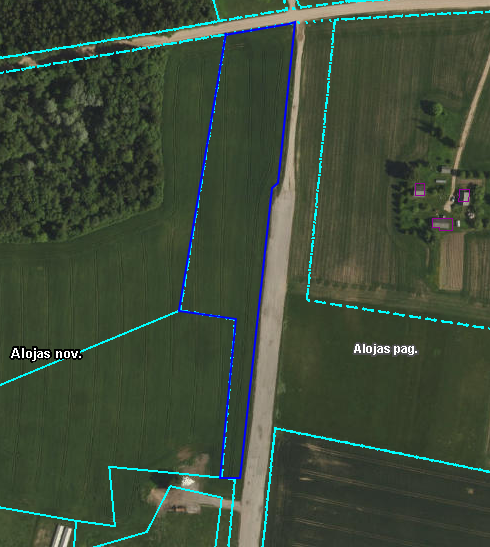 